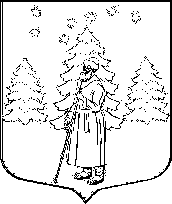 АДМИНИСТРАЦИЯ СУСАНИНСКОГО СЕЛЬСКОГО ПОСЕЛЕНИЯ ГАТЧИНСКОГО МУНИЦИПАЛЬНОГО РАЙОНАЛЕНИНГРАДСКОЙ ОБЛАСТИ                                           П О С Т А Н О В Л Е Н И Е	23.03.2021								                                         №   102В соответствии с Федеральным законом от 06.10.2003 № 131-ФЗ «Об общих принципах организации местного самоуправления в Российской Федерации»,  Бюджетным кодексом Российской Федерации от 31.07.1998 г. № 145-ФЗ ст. 179,  с  Федеральным законом от 05.04.2013 № 44-ФЗ «О контрактной системе в сфере закупок товаров, работ, услуг для обеспечения государственных и муниципальных нужд», руководствуясь Уставом муниципального образования «Сусанинское сельское поселение», администрация Сусанинского сельского поселения П О С Т А Н О В Л Я Е Т: Внести изменения в план–график закупок товаров, работ, услуг для обеспечения нужд администрации муниципального образования «Сусанинское сельское поселение» на 2021 финансовый год и на плановый период 2022 и 2023 годов, утвержденный постановлением администрации от 20 января 2021 года № 8 (далее План - график закупок), согласно приложению № 1 к настоящему постановлению.Разместить прилагаемый план–график закупок товаров, работ, услуг для обеспечения муниципальных нужд муниципального образования «Сусанинское сельское поселение» на 2021 год в автоматизированной информационной системе государственных закупок – АИСГЗ (http://goszakaz.lenobl.ru)  и в единой информационной системе в сфере закупок (www.zakupki.gov.ru). Настоящее постановление вступает в силу со дня его подписания и подлежит размещению на официальном сайте муниципального образования «Сусанинское сельское поселение» в сети «Интернет».Контроль за исполнением настоящего постановления оставляю за собойИсполняющий обязанности главы администрацииСусанинского сельского поселения				                           А. И. БеляевПриложение № 1к постановлению администрацииСусанинского сельского поселения		от 23 марта 2021 года №  102     ПЛАН-ГРАФИКзакупок товаров, работ, услуг на 2021 финансовый год и на плановый период 2022 и 2023 годов(в части закупок, предусмотренных пунктом 1 части 2 статьи 84 Федерального закона "О контрактной системев сфере закупок товаров, работ, услуг для обеспечения государственных и муниципальных нужд")	1. Информация о заказчике:О внесении изменений в план–график закупок товаров, работ, услуг для обеспечения нужд администрации муниципального образования «Сусанинское сельское поселение» на 2021 финансовый год и на плановый период 2022 и 2023 годов, утвержденный постановлением администрации от 20 января 2021 года № 8КодыПолное наименованиеПолное наименованиеПолное наименованиеПолное наименованиеАдминистрация Сусанинского сельского поселения Гатчинского муниципального районаАдминистрация Сусанинского сельского поселения Гатчинского муниципального районаАдминистрация Сусанинского сельского поселения Гатчинского муниципального районаАдминистрация Сусанинского сельского поселения Гатчинского муниципального районаАдминистрация Сусанинского сельского поселения Гатчинского муниципального районапо ОКПО по ОКПО по ОКПО по ОКПО по ОКПО 0418402004184020Полное наименованиеПолное наименованиеПолное наименованиеПолное наименованиеАдминистрация Сусанинского сельского поселения Гатчинского муниципального районаАдминистрация Сусанинского сельского поселения Гатчинского муниципального районаАдминистрация Сусанинского сельского поселения Гатчинского муниципального районаАдминистрация Сусанинского сельского поселения Гатчинского муниципального районаАдминистрация Сусанинского сельского поселения Гатчинского муниципального районаИНН ИНН ИНН ИНН ИНН 47050310054705031005Полное наименованиеПолное наименованиеПолное наименованиеПолное наименованиеАдминистрация Сусанинского сельского поселения Гатчинского муниципального районаАдминистрация Сусанинского сельского поселения Гатчинского муниципального районаАдминистрация Сусанинского сельского поселения Гатчинского муниципального районаАдминистрация Сусанинского сельского поселения Гатчинского муниципального районаАдминистрация Сусанинского сельского поселения Гатчинского муниципального районаКПП КПП КПП КПП КПП 470501001470501001Организационно-правовая формаОрганизационно-правовая формаОрганизационно-правовая формаОрганизационно-правовая формаМуниципальные казенные учрежденияМуниципальные казенные учрежденияМуниципальные казенные учрежденияМуниципальные казенные учрежденияМуниципальные казенные учрежденияпо ОКОПФ по ОКОПФ по ОКОПФ по ОКОПФ по ОКОПФ 7540475404Форма собственностиФорма собственностиФорма собственностиФорма собственностиМуниципальная собственностьМуниципальная собственностьМуниципальная собственностьМуниципальная собственностьМуниципальная собственностьпо ОКФСпо ОКФСпо ОКФСпо ОКФСпо ОКФС1414Местонахождение, телефон, адрес электронной почтыМестонахождение, телефон, адрес электронной почтыМестонахождение, телефон, адрес электронной почтыМестонахождение, телефон, адрес электронной почты188365, 188365, Россия, Ленинградская область, Гатчинский район, п. Сусанино, пр. Петровский, д.20, тел: 7-81371-54541, e-mail: mo-ssp@mail.ru188365, 188365, Россия, Ленинградская область, Гатчинский район, п. Сусанино, пр. Петровский, д.20, тел: 7-81371-54541, e-mail: mo-ssp@mail.ru188365, 188365, Россия, Ленинградская область, Гатчинский район, п. Сусанино, пр. Петровский, д.20, тел: 7-81371-54541, e-mail: mo-ssp@mail.ru188365, 188365, Россия, Ленинградская область, Гатчинский район, п. Сусанино, пр. Петровский, д.20, тел: 7-81371-54541, e-mail: mo-ssp@mail.ru188365, 188365, Россия, Ленинградская область, Гатчинский район, п. Сусанино, пр. Петровский, д.20, тел: 7-81371-54541, e-mail: mo-ssp@mail.ruпо ОКТМО по ОКТМО по ОКТМО по ОКТМО по ОКТМО 4161846041618460Полное наименование бюджетного, автономного учреждения, государственного, муниципального унитарного предприятия, иного юридического лица, которому переданы полномочия государственного, муниципального заказчикаПолное наименование бюджетного, автономного учреждения, государственного, муниципального унитарного предприятия, иного юридического лица, которому переданы полномочия государственного, муниципального заказчикаПолное наименование бюджетного, автономного учреждения, государственного, муниципального унитарного предприятия, иного юридического лица, которому переданы полномочия государственного, муниципального заказчикаПолное наименование бюджетного, автономного учреждения, государственного, муниципального унитарного предприятия, иного юридического лица, которому переданы полномочия государственного, муниципального заказчикапо ОКПО по ОКПО по ОКПО по ОКПО по ОКПО Местонахождение, телефон, адрес электронной почтыМестонахождение, телефон, адрес электронной почтыМестонахождение, телефон, адрес электронной почтыМестонахождение, телефон, адрес электронной почтыпо ОКТМО по ОКТМО по ОКТМО по ОКТМО по ОКТМО Единица измерения: рубльЕдиница измерения: рубльЕдиница измерения: рубльЕдиница измерения: рубльООпо ОКЕИ3832. Информация о закупках товаров, работ, услуг на 2021 финансовый год и на плановый период 2022 и 2023 годов:2. Информация о закупках товаров, работ, услуг на 2021 финансовый год и на плановый период 2022 и 2023 годов:2. Информация о закупках товаров, работ, услуг на 2021 финансовый год и на плановый период 2022 и 2023 годов:2. Информация о закупках товаров, работ, услуг на 2021 финансовый год и на плановый период 2022 и 2023 годов:№ п/пИдентификационный код закупкиОбъект закупкиОбъект закупкиОбъект закупкиПланируемый год размещения извещения об осуществлении закупки, направления приглашения принять участие в определении поставщика (подрядчика, исполнителя), заключения контракта с единственным поставщиком (подрядчиком, исполнителем)Объем финансового обеспечения, 
в том числе планируемые платежиОбъем финансового обеспечения, 
в том числе планируемые платежиОбъем финансового обеспечения, 
в том числе планируемые платежиОбъем финансового обеспечения, 
в том числе планируемые платежиОбъем финансового обеспечения, 
в том числе планируемые платежиИнформация о проведении обязательного 
общественного обсуждения закупкиНаименование уполномоченного органа (учреждения)Наименование организатора проведения 
совместного конкурса или аукциона№ п/пИдентификационный код закупкиТовар, работа услуга по Общероссийскому классификатору продукции по видам экономической деятельности 
ОК 034-2014 (КПЕС 2008) (ОКПД2)Товар, работа услуга по Общероссийскому классификатору продукции по видам экономической деятельности 
ОК 034-2014 (КПЕС 2008) (ОКПД2)Наименование объекта закупкиПланируемый год размещения извещения об осуществлении закупки, направления приглашения принять участие в определении поставщика (подрядчика, исполнителя), заключения контракта с единственным поставщиком (подрядчиком, исполнителем)Всегона текущий финансовый годна плановый периодна плановый периодпоследующие годыИнформация о проведении обязательного 
общественного обсуждения закупкиНаименование уполномоченного органа (учреждения)Наименование организатора проведения 
совместного конкурса или аукциона№ п/пИдентификационный код закупкиКодНаименованиеНаименование объекта закупкиПланируемый год размещения извещения об осуществлении закупки, направления приглашения принять участие в определении поставщика (подрядчика, исполнителя), заключения контракта с единственным поставщиком (подрядчиком, исполнителем)Всегона текущий финансовый годна первый годна второй годпоследующие годыИнформация о проведении обязательного 
общественного обсуждения закупкиНаименование уполномоченного органа (учреждения)Наименование организатора проведения 
совместного конкурса или аукциона12345678910111213141213470503100547050100100010003530247353011120Энергия тепловая, отпущенная котельнымиОказание услуг по поставке тепловой энергии (свободный жилой фонд)202190 000,0030 000,0030 000,0030 000,000,00нет2213470503100547050100100020003530247353011120Энергия тепловая, отпущенная котельнымиОказание услуг по поставке тепловой энергии (п. Семрино, ул. Хвойная, д. 64)2021160 000,0050 000,0055 000,0055 000,000,00нет3213470503100547050100100030003600247360020110Услуги по очистке и подготовке воды для водоснабженияВодоснабжение и водоотведение (п. Семрино, ул. Хвойная, д. 64)202130 000,0010 000,0010 000,0010 000,000,00нет4213470503100547050100100040003530247353011120Энергия тепловая, отпущенная котельнымиОказание  услуг по  поставке тепловой  энергии (здание администрации)20211 080 000,00350 000,00360 000,00370 000,000,00нет5213470503100547050100100050003530247353011120Энергия тепловая, отпущенная котельнымиОказание услуг по поставке тепловой энергии (здание бани в п. Кобралово)2021200 000,00200 000,000,000,000,00нет6213470503100547050100100060003511247351110111Электроэнергия, произведенная конденсационными электростанциями (КЭС) общего назначенияОказание услуг по поставке электроэнергии (здание бани в п. Кобралово)2021200 000,00200 000,000,000,000,00нет7213470503100547050100100070003511247351110111Электроэнергия, произведенная конденсационными электростанциями (КЭС) общего назначенияОказание услуг по поставке электроэнергии (уличное освещение и здание администрации)202112 500 000,004 000 000,004 200 000,004 300 000,000,00нет8213470503100547050100100080003600247360020110Услуги по очистке и подготовке воды для водоснабженияВодоснабжение и водоотведение (здание бани в п. Кобралово)202180 000,0080 000,000,000,000,00нет9213470503100547050100100090003511247351110111Электроэнергия, произведенная конденсационными электростанциями (КЭС) общего назначенияОказание услуг по поставке электроэнергии (уличное освещение в п. Кобралово )20214 660 000,001 680 000,001 800 000,001 180 000,000,00нет10213470503100547050100100100003600244360020110Услуги по очистке и подготовке воды для водоснабженияОказание услуг по водоснабжению и водоотведению (здании администрации)202136 000,0012 000,0012 000,0012 000,000,00нет11213470503100547050100100110003600244360020110Услуги по очистке и подготовке воды для водоснабженияВодоснабжение и водоотведение (п. Семрино, ул. Хвойная, д. 64)202130 000,0010 000,0010 000,0010 000,000,00нет12213470503100547050100100140003600244360020110Услуги по очистке и подготовке воды для водоснабженияВодоснабжение и водоотведение (здание бани в п. Кобралово)202180 000,0080 000,000,000,000,00нет13213470503100547050100100150003811244381169000Услуги перегрузочных станций, связанные с прочими неопасными отходамиОказание услуг по обращению с твердыми коммунальными отходами (здание администрации)202198 783,2298 783,220,000,000,00нет14213470503100547050100100160003811244381169000Услуги перегрузочных станций, связанные с прочими неопасными отходамиОказание услуг по обращению с твердыми коммунальными отходами (отходы от уборки кладбищ)202179 550,8579 550,850,000,000,00нет15213470503100547050100100120000000244Пункт 4, часть 1, статьи 93 Федерального закона №44-ФЗ от 05.04.2013г202118 086 520,0018 086 520,000,000,000,0016213470503100547050100100130000000242Пункт 4, часть 1, статьи 93 Федерального закона №44-ФЗ от 05.04.2013г20211 310 000,001 310 000,000,000,000,00Всего для осуществления закупокВсего для осуществления закупокВсего для осуществления закупокВсего для осуществления закупокВсего для осуществления закупокВсего для осуществления закупок38 610 854,0726 186 854,076 467 000,005 957 000,000,00в том числе по коду бюджетной классификациив том числе по коду бюджетной классификациив том числе по коду бюджетной классификациив том числе по коду бюджетной классификациив том числе по коду бюджетной классификациив том числе по коду бюджетной классификации6150104618001103024261501046180011030242615010461800110302426150104618001103024261501046180011030242615010461800110302421 310 000,001 310 000,000,000,000,006150104618001103024461501046180011030244615010461800110302446150104618001103024461501046180011030244615010461800110302441 416 783,221 392 783,2212 000,0012 000,000,006150104618001103024761501046180011030247615010461800110302476150104618001103024761501046180011030247615010461800110302471 680 000,00550 000,00560 000,00570 000,000,00615010461800150702446150104618001507024461501046180015070244615010461800150702446150104618001507024461501046180015070244200 000,00200 000,000,000,000,006150104618007134024461501046180071340244615010461800713402446150104618007134024461501046180071340244615010461800713402443 520,003 520,000,000,000,00615011362900150302446150113629001503024461501136290015030244615011362900150302446150113629001503024461501136290015030244100 000,00100 000,000,000,000,0061501136290015050244615011362900150502446150113629001505024461501136290015050244615011362900150502446150113629001505024450 000,0050 000,000,000,000,00615011362900155002446150113629001550024461501136290015500244615011362900155002446150113629001550024461501136290015500244150 000,00150 000,000,000,000,00615011362900171102446150113629001711024461501136290017110244615011362900171102446150113629001711024461501136290017110244200 000,00200 000,000,000,000,0061503097Э2001510124461503097Э2001510124461503097Э2001510124461503097Э2001510124461503097Э2001510124461503097Э2001510124410 000,0010 000,000,000,000,0061503147Э2001512024461503147Э2001512024461503147Э2001512024461503147Э2001512024461503147Э2001512024461503147Э20015120244200 000,00200 000,000,000,000,0061503147Э2001569024461503147Э2001569024461503147Э2001569024461503147Э2001569024461503147Э2001569024461503147Э2001569024410 000,0010 000,000,000,000,0061504097Э7001539024461504097Э7001539024461504097Э7001539024461504097Э7001539024461504097Э7001539024461504097Э700153902445 800 000,005 800 000,000,000,000,0061504097Э7001554024461504097Э7001554024461504097Э7001554024461504097Э7001554024461504097Э7001554024461504097Э70015540244180 000,00180 000,000,000,000,0061504097ЭГ001928024461504097ЭГ001928024461504097ЭГ001928024461504097ЭГ001928024461504097ЭГ001928024461504097ЭГ001928024410 000,0010 000,000,000,000,0061504127Э1001517024461504127Э1001517024461504127Э1001517024461504127Э1001517024461504127Э1001517024461504127Э10015170244180 000,00180 000,000,000,000,0061504127Э1001551024461504127Э1001551024461504127Э1001551024461504127Э1001551024461504127Э1001551024461504127Э1001551024420 000,0020 000,000,000,000,0061505017Э8001521024461505017Э8001521024461505017Э8001521024461505017Э8001521024461505017Э8001521024461505017Э80015210244456 000,00456 000,000,000,000,0061505027Э8001522024461505027Э8001522024461505027Э8001522024461505027Э8001522024461505027Э8001522024461505027Э80015220244610 000,00590 000,0010 000,0010 000,000,0061505027Э8001522024761505027Э8001522024761505027Э8001522024761505027Э8001522024761505027Э8001522024761505027Э80015220247650 000,00480 000,0085 000,0085 000,000,0061505037Э3001538024461505037Э3001538024461505037Э3001538024461505037Э3001538024461505037Э3001538024461505037Э300153802441 900 000,001 900 000,000,000,000,0061505037Э3001538024761505037Э3001538024761505037Э3001538024761505037Э3001538024761505037Э3001538024761505037Э3001538024716 560 000,005 480 000,005 800 000,005 280 000,000,0061505037Э3001541024461505037Э3001541024461505037Э3001541024461505037Э3001541024461505037Э3001541024461505037Э3001541024455 000,0055 000,000,000,000,0061505037Э3001542024461505037Э3001542024461505037Э3001542024461505037Э3001542024461505037Э3001542024461505037Э300154202444 229 550,854 229 550,850,000,000,0061505037ЭБ001553024461505037ЭБ001553024461505037ЭБ001553024461505037ЭБ001553024461505037ЭБ001553024461505037ЭБ0015530244400 000,00400 000,000,000,000,00615070561800110302446150705618001103024461507056180011030244615070561800110302446150705618001103024461507056180011030244100 000,00100 000,000,000,000,0061507077Э5001523024461507077Э5001523024461507077Э5001523024461507077Э5001523024461507077Э5001523024461507077Э50015230244100 000,00100 000,000,000,000,0061508017Э4001563024461508017Э4001563024461508017Э4001563024461508017Э4001563024461508017Э4001563024461508017Э40015630244190 000,00190 000,000,000,000,0061511027Э5001534024461511027Э5001534024461511027Э5001534024461511027Э5001534024461511027Э5001534024461511027Э500153402441 840 000,001 840 000,000,000,000,00